BAB IIIMETODELOGI PENELITIANA. Pendekatan dan Desain PenelitianMetode yang digunakan peneliti dalam penelitian sangat penting karena tanpa adanya metode maka arah metode yang digunakan peneliti dalam penelitian kurang jelas, dalam penelitian ini peneliti menggunakan metode kuantitatif. Metode ini disebut metode kuantitatif karena data penelitian berupa angka-angka dan analisis menggunakan statistik. Berdasarkan pendapat tersebut, maka yang dimaksud dengan metode penelitian adalah suatu ilmu pengetahuan yang membahas tentang cara-cara yang digunakan dalam mengadakan penelitian yang berfungsi sebagai acuan atau cara yang dilakukan untuk mendapatkan informasi data secara akurat.B. Subjek PenelitianSubjek penelitian ini adalah siswa kelas VII A SMPIT Daarul Ilmi Bandar lampung yang berjumlah 29 orang siswa yang diantaranya terdepat korban bullying karena tindak bullying semakin bertambah maka perlu penanganannya dalam mengurangi prilaku bullying tersebut, peneliti mencoba dengan metode sosiodrama.Tempat Penelitian dan Waktu PenelitianTempat dan Waktu PenelitianPenelitian ini dilakukan di SMPIT Daarul ‘Ilmi Bandar Lampung yang beralamat di Bukit Kemiling Permai,  Jl. Persada II Blok A No.37, Kemiling Permai, Kemiling, Kota Bandar Lampung, Lampung. Karena Peneliti melihatterdapat korban bully pada kelas VII A setelah melakukan pra-penelitian.D. Desain Penelitian Salah satu ciri dari kegiatan ilmiah adalah terdapatnya suatu metode yang tepat dan sistematis sebagai penentu kearah pemecah masalah, ketepatan memilih metode merupakan persyaratan utama agar dapat mencapai hasil yang diharapkan. Metode yang digunakan dalam penelitian ini adalah metode eksperimen. Dalam metode eksperimen seorang peneliti diharapkan dapat merubah suatu keadaan tertentu menjadi terkendali setelah dilakukan suatu perlakuan. Jenis penelitian yang digunakan adalah eksperimen yang terdiri dari rangkaian kegiatan berupa perencanaan, tindakan dan pengamatan serta refleksi. Peneliti menggunakan penelitian tindakan model spiral yang dikembangkan oleh kemmis & Mc. Taggart. Berikut ini dikutipkan model visualisasi bagan menurut Kemmis & Mc. Taggart sebagai berikut: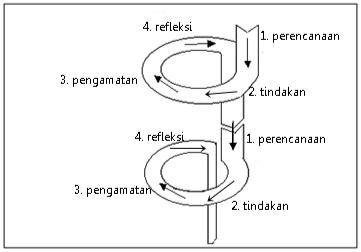 Gambar 1. Proses Penelitian Tindakan Model Spiral Kemmis &McTaggartKomponen yang terdapat pada model Spiral Kemmis & McTaggart pada dasarnya dalam satu perangkat atau untaian dan sering disebut juga dengan siklus terdiri dari empat komponen yaitu perencanaan, tindakan, pengamatan dan refleksi. Siklus adalah putaran kegiatan yang terdiri dari perencanaan, tindakan, observasi dan refleksi.E.  Setting PenelitianPenelitian ini telah dilaksanakan pada kelas VII A SMPIT Daarul ‘Ilmi Bandar lampung. Peneliti mengadakan penelitian di sekolah tersebut karena berdasarkan observasi sebelumnya dengan guru kelas VII A bahwa di kelas tersebut sebagian perilaku bullying masih tinggi. Penelitian ini dilaksanakan secara bertahap dan dilaksanakan pada tahun pelajaran 2018/2019. Setting penelitian yang peneliti lakukan adalah dengan satu kali siklus dengan ketentuan siklus dilakukan dalam tiga pertemuan. Rincian pelaksanaan dari setiap siklus adalah sebagai berikut:PerencanaanPeneliti dan guru BK SMPIT Daarul ‘Ilmi, menyiapkan bahan sosiodrama berupa topik yang untuk dibahas. Topik yang dibahas dalam hal ini adalah bullying dan penanganannya.Peneliti dan guru BK mengidentifikasi dan menetapkan peran-peran subyek berdasarkan kedudukan tugas masing-masing seperti peran sebagai pelaku bullying, korban dan saksi perilaku bullying.Peneliti dan guru BK menyiapkan segala hal yang mendukung proses sosiodrama seperti rencana progam layanan/satuan layanan pembelajaran, tempat, waktu, dan alat-alat yang mendukung misalnya kursi, spidol, papan tulis, kertas dan penataan ruang.Peneliti dan guru BK menetapkan hari dan pelaksanaan Sosiodrama agar tidak mengganggu proses belajar-mengajar.TindakanTindakan ini dilakukan berpedoman pada perencanaan yang telah dibuat dan dalam pelaksaannya bersifat fleksibel dan terbuka terhadap perubahan yang memungkinkan untuk harus diubah. Tindakan dalam penelitian ini berupa sosiodrama yang terbagi dalam beberapa tahap sebagai berikut:Tahap 1: Pemanasan suasana kelompokGuru mengidentifikasi dan memaparkan masalah perilaku bullying.Guru menjelaskan masalah perilaku bullying yang sering terjadi di sekolah.Guru menjelaskantentang sosiodrama mengenai pengertian dan tujuannya.Tahap 2: Seleksi pastisipanGuru menganalisis peran untuk siswa sebagai pelaku, korban dan saksi bullying.Guru memilih pemain yakni siswa yang akan melakukan peran baik sebagai pelaku, korban dan saksi.Tahap 3: Pengaturan settingGuru mengatur sesi-sesi peran. Pada sesi pertama pelaku mengejek korban, sesi kedua sikap korban saat bullying terjadi dan sesi ketiga keterlibatan saksi saat melihat bullying.Guru menegaskan kembali mengenai peran masing-masing yakni tugas sebagai korban, tugas sebagai pelaku dan tugas sebagai saksi serta hal-hal yang diamati oleh saksi bullying.Guru dan siswa mendekati situasi yang bermasalah. Dalam hal ini guru dan siswa mencoba menciptakan suasana seperti keadaan yang sebenarnya saat pelaku melakukan perilaku bullying pada korban.Tahap 4: Persiapan pemilihan siswa sebagai pengamatGuru dan siswa mendiskusikan peran yang dilakukan, bentuk perilaku bullying yang diperankan misalnya mengejek, mengolok-olok, dan lain sebagainya.Guru membagi tugas pengamatan terhadap siswa yang dibagi menjadi dua kelompok. Kelompok pertama mengamati korban dan kelompok kedua mengamati pelaku.Tahap 5: PemerananGuru dan siswa memulai teknik bermain peranGuru dan siswa mengukuhkan teknik bermain peranGuru dan siswa menyudahi teknik bermain peranTahap 6: Diskusi dan evaluasiGuru dan siswa mereview pemeranan (kejadian, posisi dan kenyataan). Dalam hal ini siswa bercerita tentang pemeranan yang telah dilakukan sudah sesuai dengan kenyataan yang terjadi atau belum.Guru dan siswa mendiskusikan fokus-fokus utama atau poin-poin utama yang telah diamati oleh saksi.Guru dan siswa mengembangkan peranan selanjutnya yakni menukar peran seperti pelaku menjadi korban, korban menjadi pelaku dan saksi menjadi pengamat.Tahap 7: Pemeranan kembaliGuru dan siswa memainkan peran yang berbedaGuru dan siswa memberi masukan atau alternatif perilaku dalam langkah selanjutnya seperti menjelaskan kembali situasi yang diciptakan untuk masing-masing peran pelaku, korban, dan saksi.Tahap 8: Diskusi dan evaluasi, dilakukan sebagaimana tahap 6Tahap 9: Sharing dan generalisasi pengalamanGuru dan siswa menggabungkan situasi yang diperankan dengan kehidupan didunia nyata dan masalah-masalah lain yang mungkin muncul dalam perilaku bullying seperti membuat orang lain sakit fisik maupun hati.Guru menjelaskan prinsip umum dalam perilaku bullying yang dapat menimbulkan orang lain merasa tersakiti.Observasi	Observasi merupakan metode atau cara menganalisis dan mengadakan pencatatan secara sistematis mengenai tingkah laku dengan melihat atau mengamati individu atau kelompok secara langsung. Pelaksanaan pengamatan ini dilakukan pada saat pelaksanaan tindakan. Pengamatan pada penelitian ini adalah melakukan pengamatan atau observasi terhadap keaktifan siswa selama proses sosiodrama. Selama pembelajaran berlangsung, observer melakasanakan observasi terhadap peneliti yang sedang melaksanakan kegiatan dan mengobservasi siswa dalam belajar dengan menggunakan lembar observasi.Refleksi	Refleksi merupakan kegiatan untuk mengemukakan kembali apa yang telah dilakukan. Kegiatan refleksi sangat tepat dilakukan ketika guru telah selesai melakukan tindakan, kemudian berhadapan dengan peneliti untuk mendiskusikan dan menganalisis kegiatan yang telah dilakukan. Refleksi pada siklus I dilakukan dengan cara mendiskusikan penurunan perilaku bullying pada siswa kelas VII A melalui sosiodrama. Kegiatan yang dilakukan adalah menganalisis kekurangan dan hal-hal apa saja yang terjadi pada siklus I, kemudian menyimpulkan hasil dari siklus I.F.	Teknik Pengumpulan DataMenurut Moh. Nazir pengumpulan data adalah prosedur yang sistematis dan standar untuk memperoleh data yang diperlukan. Selanjutnya Moh. Nazir mengatakan bahwa pengumpulan data tidak lain adalah suatu proses pengadaan data primer untuk keperluan penelitian. Teknik pengumpulan data yang digunakan dalam penelitian ini yaitu skala, observasi, wawancara dan skenario. Berikut penjelasan masing-masing teknik pengumpulan data dalam penelitian ini.SkalaSkala digunakan untuk mengukur aspek non-kognitif. Skala berisi sejumlah pertanyaan tertulis yang digunakan untuk memperoleh informasi dari responden. Skala dalam penelitian ini menggunakan skala tertutup, yang sudah disediakan jawabannya sehingga responden tinggal memilih. Dalam skala yang menggunakan skala likert, responden diminta untuk menjawab suatu pertanyaan dengan alternatif pilihan jawaban yang tergantung dari data penelitian yang diperlukan oleh peneliti. Masing-masing jawaban dikaitkan dengan nilai berupa angka. Teknik skala ini digunakan untuk memperoleh data mengenai perilaku bullying pada siswa kelas VII A SMPIT Daarul Ilmi Bandar lampung.ObservasiObservasi dilaksanakan untuk mengamati proses dan dampak dari pelaksanaan tindakan. Observasi dilaksanaakan saat dilaksanakan tindakan mengurangi perilaku bullying menggunakan sosiodrama. Observasi ini meliputi bagaimana antusias siswa selama proses tindakan menggunakan sosiodrama, tingkah laku siswa yang muncul, serta hambatan yang dialami ketika menggunakan sosiodrama.WawancaraWawancara merupakan teknik pengumpulan data secara lisan yang dapat dilakukan baik melalui tatap muka secara langsung ataupun melalui media telepon. Proses wawancara dilakukan dengan cara pengajuan pengajuan pertanyaan oleh pewawancara, kemudian dilanjutkan dengan meminta penjelasan dan jawaban kepada terwawancara secara lisan. Selama proses wawancara berlangsung, pewawancara juga bertugas untuk mengingat-ingat, mencatat dan merekam jawaban yang disampaikan. Wawancara dalam penelitian ini untuk mengetahui tanggapan guru mengenai penggunaan sosiodrama dalam mengurangi perilaku bullying.G. 	Instrumen PenelitianInstrumen penelitian merupakan alat atau fasilitas yang digunakan oleh peneliti dalam mengumpulkan data agar pekerjaannya lebih mudah dan hasilnya lebih baik dalam arti lebih cermat, lengkap, dan sistematis sehingga lebih mudah diolah. Penelitian ini dipergunakan satu instrumen berbentuk skala, pedoman observasi, pedoman wawancara dan pedoman skenario.SkalaSkala yang disusun dalam penelitian ini mengadopsi pengukuran dengan skala Likert. Pada skala likert subjek penelitian untuk pelaku dan korban perilaku bullying diminta untuk menjawab suatu pertanyaan atau pernyataan dengan 4 alternatif pilihan jawaban yang sudah disediakan yaitu Selalu (SL), Sering (SR), Kadang-Kadang (KD) dan Tidak Pernah (TP). Sementara skala untuk saksi bullying diminta menjawab suatu pertanyaan atau pernyataan dengan 2 alternatif pilihan jawaban yang disediakan yaitu Ya dan Tidak serta diminta memberi keterangan atas hal yang telah diliatnya sebagai saksi.Untuk menyusun skala, maka terlebih dahulu peneliti menyusun kisi-kisi instrumen skala. Kisi -kisi skala tentang perilaku bullying dalam penelitian ini diadopsi berdasarkan pendapat ahli mengenai bentuk-bentuk perilaku bullying. Adapun kisi-kisi skala tentang perilaku bullying dalam penelitian ini terbagi menjadi 3 kisi-kisi yaitu kisi-kisi pelaku bullying, korban bullying dan saksi bullying.Tabel 1. Kisi-kisi Pelaku BullyingKisi-kisi pelaku bullying terdiri dari 3 aspek yaitu aspek fisik, verbal dan sosial. Pada aspek fisik terdiri dari indikator mendorong, memukul, menjewer dan mencubit. Pada aspek verbal terdiri dari indikator mengolok-olok nama panggilan, menakut-nakuti dan mengancam, sedangkan pada aspek sosial terdiri dari indikator menyebarkan gosip dan mempermalukan di depan umum.Tabel 2. Kisi-Kisi Skala Korban Perilaku BullyingKisi-kisi korban bullying terdiri dari 3 aspek yaitu aspek fisik, verbal dan sosial. Pada aspek fisik terdiri dari indikator didorong, dipukul, dijewer dan dicubit. Pada aspek verbal terdiri dari indikator diolok-olok nama panggilan, ditakut-takuti dan diancam, sedangkan pada aspek sosial terdiri dari indikator difitnah dan dipermalukan di depan umum. Tabel 3. Kisi-Kisi Skala Saksi Perilaku BullyingLembar Observasi	Observasi merupakan suatu proses yang kompleks, tersusun dari berbagai proses biologis dan psikologis. Observasi sebagai alat pengumpul data banyak digunakan untuk mengukur tingkah laku individu ataupun proses terjadinya suatu kegiatan yang dapat diamati ataupun proses terjadinya suatu kegiatan yang dapat diamati baik dalam situasi yang sebenarnya maupun situasi buatan. Observasi dilakukan oleh peneliti saat proses permainan teamwork dilaksanakan, agar dapat dijadikan sebagai acuan untuk melakukan perbaikan dalam tindakan selanjutnya. Instrumen observasi berupa pedoman observasi yang dapat dilihat pada tabel 4 berikut.Tabel 4. Pedoman Observasi pada Guru Bimbingan dan KonselingMetode WawancaraSeorang ahli berpendapat bahwa wawancara digunakan sebagai teknik pengumpulan data apabila peneliti ingin melakukan studi pendahuluan untuk menemukan permasalahan yang harus diteliti, dan juga apabila peneliti ingin mengetahui hal–hal dari responden yang lebih mendalam dan jumlah respondennya sedikit/kecil. Dalam wawancara kali ini peneliti menggunakan wawancar terbuka untuk dilakukan kepada guru bimbingan dan konseling pada saat awal penelitian dalam proses sosiodrama, dan akhir penelitian. Hasil wawancara awal dilakukan sebagai acuan dalam melakukan proses penelitian. wawancara selanjutnya dilakukan setelah pelaksanaan penelitian. Hal tersebut dilakukan untuk mengungkap keberhasilan pelaksanaan sosiodrama untuk mengurangi perilaku bullying. Instrumen wawancara berupa pedoman wawancara yang dapat dilihat pada tabel 5 berikut. Tabel 5. Pedoman Wawancara untuk Guru mengenai keberhasilan SosiodramaPedoman SkenarioSetting yang digunakan di dalam kelas dan melibatkan siswa satu kelas. Waktu setting menyesuaikan saat pelajaran maupun jam istirahat. Skenario siklus yang direncanakan dalam penelitian ini dijabarkan dalam skenario sebagai berikut:Tahap 1: Pemanasan suasana kelompokGuru mengidentifikasi dan memaparkan masalah perilaku bullying.Guru menjelaskan masalah perilaku bullying yang sering terjadi di sekolah.Guru menafsirkan masalah perilaku bullying.Guru menjelaskan tentang sosiodrama mengenai pengertian dan tujuannya.Tahap 2: Seleksi pastisipanGuru menganalisis peran untuk siswa sebagai pelaku, korban dan saksi bullying.Guru memilih pemain yakni siswa yang akan melakukan peran baik sebagai pelaku, korban dan saksi.Tahap 3: Pengaturan settingGuru mengatur sesi-sesi peran. Pada sesi pertama pelaku mengejekkorban, sesi kedua sikap korban saat bullying terjadi dan sesi ketiga keterlibatan saksi saat melihat bullying.Guru menegaskan kembali mengenai peran masing-masing yakni tugas sebagai korban, tugas sebagai pelaku dan tugas sebagai saksi serta hal-hal yang akan diamati oleh saksi bullying.Guru dan siswa mendekati situasi yang bermasalah. Dalam hal ini guru dan siswa mencoba menciptakan suasana seperti keadaan yang sebenarnya saat pelaku melakukan perilaku bullying pada korban.Tahap 4: Persiapan pemilihan siswa sebagai pengamatGuru dan siswa memutuskan apa yang akan dibahas yakni mendiskusikan peran apa saja yang akan dilakukan, bentuk perilaku bullying yang akan diperankan misalnya mengejek, mengolok-olok, dan lain sebagainya.Guru membagi tugas pengamatan terhadap siswa yang dibagi menjadi dua kelompok. Kelompok perta mengamati korban dan kelompok kedua mengamati pelaku.Tahap 5: PemerananGuru dan siswa memulai teknik bermain peranGuru dan siswa mengukuhkan teknik bermain peranGuru dan siswa menyudahi teknik bermain peranTahap 6: Diskusi dan evaluasiGuru dan siswa mereview pemeranan (kejadian, posisi dan kenyataan). Dalam hal ini siswa bercerita tentang pemeranan yang telah dilakukan sudah sesuai dengan kenyataan yang terjadi atau belum.Guru dan siswa mendiskusikan fokus-fokus utama atau poin-poin utama yang telah diamati oleh saksi.Guru dan siswa mengembangkan peranan selanjutnya yakni menukar peran seperti pelaku menjadi korban, korban menjadi pelaku dan saksi menjadi pengamat.Tahap 7: Pemeranan kembaliGuru dan siswa memainkan peran yang berbedaGuru dan siswa memberi masukan atau alternatif perilaku dalam langkah selanjutnya seperti menjelaskan kembali situasi yang diciptakan untuk masing-masing peran pelaku, korban, dan saksi.Tahap 8: Diskusi dan evaluasi, dilakukan sebagaimana tahap 6Tahap 9: Sharing dan generalisasi pengalamanGuru dan siswa menggabungkan situasi yang diperankan dengan kehidupan di dunia nyata dan masalah-masalah lain yang mungkin muncul dalam perilaku bullying seperti membuat orang lain sakit fisik maupun hati.Guru menjelaskan prinsip umum dalam perilaku bullying yang dapat menimbulkan orang lain merasa tersakiti.Uji Instrumen Penelitian	Instrumen yang baik yaitu harus memenuhi dua persyaratan penting yaitu valid dan reliabel. dengan menggunakan instrumen yang valid dan reliabel dalam pengumpulan data, maka diharapkan hasil penelitian akan menjadi valid dan reliabel. Untuk mengetahui sebuah instrumen yang akan digunakan adalah valid dan reliabel diketahui melalui uji validitas dan uji reliabilitas instrumen.1. 	Uji Validitas Instrumen	Menurut Suharsimi Arikunto, validitas adalah suatu ukuran yang menunjukkan tingkat kevalidan atau kesahihan suatu instrumen. Suatu instrumen yang valid dan sahih mempunyai validitas yang tinggi, sebaliknya instrumen yang kurang valid dan sahih mempunyai validitas yang rendah. Uji validitas dalam penelitian ini menggunakan analisis item atau uji keterkaitan, dimana suatu item memiliki validitas yang tinggi jika skor pada item memiliki kesejajaran dengan skor total. Perhitungan validitas dilakukan dengan rumus Korelasi Product Moment Rumus korelasi  product moment yang dikemukakan oleh Pearson sebagai berikut:               rxy Keterangan:rxy	: koefisien korelasi antara x dan y rxyN	: Jumlah SubyekX	: Skor item Y	: Skor total∑X	: Jumlah skor items ∑Y	: Jumlah skor total∑X2	: Jumlah kuadrat skor item ∑Y2	: Jumlah kuadrat skor totalButir instrumen dianalisa dengan bantuan komputer program SPSS version20 for windows. Kriteria untuk pengambilan keputusan dalam menentukan valid tidaknya soal menurut ahli syarat minimal untuk memenu hi syarat validitas adalah apabila r 0,3. Jad jika korelasi antara butir soal dengan skor total 0,3 maka butir dalam instrumen tersebut dinyatakan tidak valid.2. 	Uji Reliabilitas InstrumenReliabilitas sebenarnya mengacu kepada konsistensi atau kepercayaan hasil ukur, yang mengandung makna kecermatan pengukuran. Reliabilitas digunakan untuk mengukur item  soal yang bersifat dapat  dipercaya  atau  tetap.  Uji  reliabilitas  dalam  penelitian  ini  diukur dengan menggunakan rumus Alpha dari Chornbach yaitu :Keterangan:r11           = Nilai reliabilitas∑Si         = Jumlah varians skor tiap-tiap itemSt           = Varians total	k            = Jumlah itemAlasan menggunakan rumus Alpha ini yaitu Skor untuk angket atau skala biasanya bukan 1 atau 0 tetapi bertingkat dari 0 atau 1 sampai beberapa saja menurut kemauan dan pertimbangan peneliti. Untuk in strument yang skor butirnya bukan 1 atau 0 dalam mencari reliabilitasnya digunakan rumus Alpha dan untuk menginterpretasikan koefisien Alpha digunakan kategori. Tabel 6. Tabel Intrepetasi nilai rI.	Teknik Analisis Data	Tenik analisis data merupakan suatu cara untuk mengolah data yang diperlukan dalam suatu penelitian sehingga data yang diperoleh harus diolah, diatur, diringkas serta dianalisis terlebih dahulu agar dapat ditarik kesimpulan dari hasil penelitian. Dengan teknik analisis data akan dapat diketahui apakah terjadi perbaikan, perubahan atau peningkatan seperti yang diharapkan.	Analisis data yang digunakan dalam penelitian ini adalah analisis deskriptif kuantitatif, dengan menggunakan langkah-langkah perhitungan sebagai berikut:a.	Mencari skor ideal atau skor maksimum untuk perilaku bullying, yaitu hasil perkalian dari skor tertinggi dengan jumlah item angket.Menjumlahkan skor yang diperoleh tiap subjek. Jumlah skor subjek merupakan penjumlahan dari skor subjek setiap item.Mencari prosentase hasil sekala.Data yang bersifat kuantitatif yang berwujud angka-angka hasil perhitungan dan pengukuran tersebut diproses dengan cara:	Dijumlah, dibandingkan dengan jumlah yang diharapkan dan diperoleh persentase. Kadang-kadang pencarian presentase dimaksudkan untuk mengetahui status sesuatu yang dipersentasekan dan disajikan tetap berupa presentase. Tetapi kadang-kadang sesudah sampai ke presentase lalu ditafsirklan dengan kalimat yang bersifat kualitatif, misalnya baik (76%-100%), cukup (56%-75%), kurang (40%-55%), tidak baik (kurang dari 40%).J.	Indikator keberhasilan	Indikator  merupakan  suatu  acuan yang  digunakan  untuk  menentukan keberhasilan suatu kegiatan atau program. Sesuai dengan karakteristik penelitian tindakan kelas, maka keberhasilan tindakan dalam penelitian ini apabila berubah ke arah perbaikan, baik yang terkait dengan anak ataupun pembelajaran dengan menggunakan  teknik sosiodrama untuk  mengurangi perilaku bullying yang dibandingkan dengan sebelum ada tindakan dengan sesudah ada tindakan. Keberhasilan proses dapat dilihat dari perubahan perilaku bullying siswa kelas siswa kelas VII A SMPIT Daarul ‘Ilmi Bandar Lampung, yang meliputi siswa dalam berperilaku bullying  menjadi  berkurang,  pelaku  perilaku  bullying  yang  berperan  sebagai korban menyadari kesalahannya dan dapat merasakan apa yang dirasakan korban tidak nyaman, sedangkan korban perilaku bullying yang memerankan berperan sebagai  sebagai  pelaku  diharapkan  dia  tersadarkan  bahwa  apa  yang dilakukan pelaku merupakan kesalahan. Sementara, indikator keberhasilan tindakan dalam perilaku bullying dari kategori baik menjadi kategori tidak baik atau skor perilaku bullying siswa yang kategori sangat tinggi dan tinggi kurang dari 20%.VariabelAspekIndikatorDeskriptorButir PernyataanJumlahPrilaku bulliyingFisikMendorongSiswa mendorong bagian fisik temannya1,22Prilaku bulliyingFisikMemukulSiswa memukul temannya menggunakan benda tertentu yang menimbulkan luka fisik31Prilaku bulliyingFisikMenjewerSiswa menjewer telinga temannya pada saat bertengkar41Prilaku bulliyingFisikMencubitSiswa mencubit bagian tubuh temannya pada saat bercanda/ bertengkar51Prilaku bulliyingVerbal Mengejek nama panggilanSiswa menyakiti hati temannya dengan mengolok-olok nama panggilan melalui kata-kata-kata kasar61Prilaku bulliyingVerbal Menakut-nakutiSiswa menakuti-nakuti temannya hingga menangis71Prilaku bulliyingMengancamSiswa mengancam temannya hingga takut apabila tidak mengikuti permintaannya81Prilaku bulliyingSosialMenyebarkan gossipSiswa menyebarkan berita palsu yang menyakiti temannya9,102Prilaku bulliyingSosialMempermalukan didepan umumSiswa mempermaluka temannya didepan temannya yang lain 111JumlahJumlahJumlahJumlah1111VariabelAspekIndikatorDeskriptorButir PernyataanJumlahPerilaku BulliyingFisikMendorongSiswa melihat temannya mendorong fisik temannya yang lain 11Perilaku BulliyingFisikMemukulSiswa melihat temannya memukulu temannya yang lain menggunakan benda tertentu yang menimbulkan luka fisik2, 32Perilaku BulliyingFisikMenjewerSiswa menjewer telinga temannya pada saat bertengkar41Perilaku BulliyingFisikD.MencubitSiswa melihat temannya menjewer temannya yang lain pada saat bertengkar51Perilaku BulliyingVerbal Mengejek nama panggilanSiswa melihat temannya menyakiti hati temannya yang lain dengan mengolok-olok nama panggilan melalui kata-kata-kata kasar6, 72Perilaku BulliyingVerbal Menakut-nakutiSiswa melihat temannya menakuti-nakuti temannya yang lain hingga menangis81Perilaku BulliyingMengancamSiswa melihat temannya mengancam temannya yang lain hingga takut apabila tidak mengikuti permintaannya91Perilaku BulliyingSosialMenyebarkangosipSiswa melihat temannya menyebarkan berita palsu yang menyakiti temannya yang lain10, 112Perilaku BulliyingSosialMempermalukandidepanumumSiswa melihat temannya mempermalukan temannya didepan temannya yang lain 121JumlahJumlahJumlahJumlah1212Variabel AspekIndikatorDeskriptorButir PernyataanJumlahPrilaku BullyingFisikMendorongSiswa melihattemannya mendorong bagian fisik temannyayang lain11Prilaku BullyingFisikMemukulSiswa melihattemannya memukul temannya yanglain menggunakanbenda tertentuyang menimbulkan luka fisik2,32Prilaku BullyingFisikMenjewerSiswa melihattemannya menjewer telingatemannya yanglain saat bertengkar41Prilaku BullyingFisikMencubitSiswa melihattemannya mencubit tubuh temannyayang lain51Prilaku BullyingVerbalMengejek namapanggilanSiswa melihattemannya menyakiti  hatitemannya yanglain denganmengolok-olok nama panggilannya melalui kata-katakasar6,72Prilaku BullyingVerbalMenakut-nakutiSiswa melihattemannya menakut-nakuti temannyayang lain hinggamenangis81Prilaku BullyingVerbalMengancamSiswa melihattemannya mengancam temannya yang lain sampai takutapabila tidakmenurut91Prilaku BullyingSosialMenyebarkan gosipSiswa melihattemannya menyebarkan berita palsu yang melukaitemannya yang lain9,102Prilaku BullyingSosialMempermalukan didepan umumSiswa melihattemannya mempermalukan temannyayang lain didepan temannyayang lain111JumlahJumlahJumlahJumlah1111NoAspek yang diobservasiHal yang diungkap1Proses pelaksanaan sosiodramaPenyampaian materi kepada Siswa2Hambatan siswa saatmelakukan tindakanFasilitas yang digunakandalam sosiodramaNoPertanyaanJawaban Subjek1.Hambatan  apa  yang  terlihat  saatproses pemberian tindakan?Hambatan  apa  yang  terlihat  saatproses pemberian tindakan?Hambatan  apa  yang  terlihat  saatproses pemberian tindakan?Hambatan  apa  yang  terlihat  saatproses pemberian tindakan?2.Bagaimana  hasil  dari  tindakan  yang telah dilaksanakan?Bagaimana  hasil  dari  tindakan  yang telah dilaksanakan?2.Bagaimana  hasil  dari  tindakan  yang telah dilaksanakan?Bagaimana  hasil  dari  tindakan  yang telah dilaksanakan?3.Adakah  perbedaan  perilaku siswa sebelum dan sesudah tindakan dilaksanakan?Adakah  perbedaan  perilaku siswa sebelum dan sesudah tindakan dilaksanakan?4.Bagaimana keberhasilan sosiodrama dalam mengurangi prilaku bullyingBagaimana keberhasilan sosiodrama dalam mengurangi prilaku bullying5.Kenapa menggunakan metode sosiodrama?Kenapa menggunakan metode sosiodrama?6.Kemudahan apa yang dapatdilaksanakan menggunakan metode sosiodrama?Kemudahan apa yang dapatdilaksanakan menggunakan metode sosiodrama?Besarnya nilai rInterpretasiAntara 0,800-1,00TinggiAntara 0,600-0,800CukupAntara 0,400-0,600Agak rendahAntara 0,200-0,400RendahAntara 0,000-0,200Sangat rendah